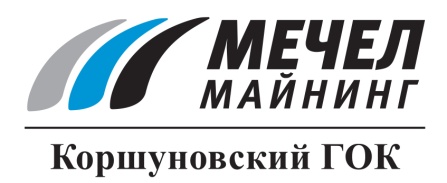 В КОРШУНОВСКОМ КАРЬЕРЕ СТРОЯТ НОВЫЙ ОТВАЛ ДЛЯ  ВСКРЫШНЫХ ПОРОДЖелезногорск-Илимский, Россия – 22 апреля 2016 г. – ОАО «Коршуновский ГОК» (входит в Группу «Мечел») готовит новый участок для складирования вскрышных пород вместимостью 30 млн. кубометров.Необходимость в новом участке для складирования вскрыши у компании возникла в связи с заполнением старого отвала №1. Участок также необходим для реализации проекта по понижению дна Коршуновского карьера. Объема отвала хватит, чтобы обеспечить складирование вскрыши на весь период эксплуатации Коршуновского месторождения. Доставка вскрышных пород к новому отвалу будет осуществляться по железнодорожной ветке – компания приступила к строительству разъезда и железнодорожных путей на горизонте карьера 490 метров. Сейчас на участке монтируются контактные сети протяженностью 3 километра. «Отвал начнет принимать вскрышу с наступлением устойчивых плюсовых температур, - сообщил главный инженер управления железнодорожного транспорта ОАО «Коршуновский ГОК» Алексей Мисюткин. - Первоначально на новом железнодорожном разъезде будем работать по сокращенной схеме, а ближе к осени планируется полностью оборудовать ветку централизованными системами управления и увеличить ее пропускную способность».***ОАО «Коршуновский ГОК»
Сергей Кулыгин
Тел.: +7-3952-258-529 
Моб.: +7-9148-709-725
Sergey.Kulygin@korgok.ru
***ОАО «Коршуновский горно-обогатительный комбинат» – единственное в Восточной Сибири горно-обогатительное предприятие с собственной ресурсной базой. В состав добывающих активов компании входят два карьера: Коршуновский и Рудногорский, - общий объем минеральных запасов которых по стандартам JORC на 31 декабря 2012 г. составляет порядка 192 млн тонн. Производимый на комбинате железорудный концентрат является одним из лучших в России по качественным характеристикам. Продукция ОАО «Коршуновский ГОК» поставляется как на российский, так и на международный рынки. Основным экспортным рынком для ОАО «Коршуновский ГОК» является Китай. Предприятие входит в горнодобывающий дивизион Группы «Мечел», консолидированный в ОАО «Мечел-Майнинг».***«Мечел» – глобальная горнодобывающая и металлургическая компания, в которой работают 67 тысяч человек. Продукция компании поставляется в Европу, Азию, Северную и Южную Америку, Африку. «Мечел» объединяет производителей угля, железной руды, стали, проката, ферросплавов, тепловой и электрической энергии. Все предприятия работают в единой производственной цепочке: от сырья до продукции с высокой добавленной стоимостью.  ***Некоторые заявления в данном пресс-релизе могут содержать предположения или прогнозы в отношении предстоящих событий или будущих финансовых показателей ОАО «Мечел» в соответствии с положениями Законодательного акта США о реформе судебного процесса в отношении ценных бумаг 1995 года. Мы бы хотели предупредить Вас, что эти заявления являются только предположениями, и реальный ход событий или результаты могут существенно отличаться от заявленного. Мы не намерены пересматривать или обновлять эти заявления. Мы адресуем Вас к документам, которые «Мечел» периодически подает в Комиссию по ценным бумагам и биржам США, включая годовой отчет по Форме 20-F. Эти документы содержат и описывают важные факторы, включая те, которые указаны в разделе «Факторы риска» и «Примечание по поводу прогнозов, содержащихся в этом документе» в Форме 20-F. Эти факторы могут быть причиной существенного расхождения реальных результатов и наших предположений и прогнозов в отношении предстоящих событий, включая, помимо прочего, достижение предполагавшегося уровня рентабельности, роста, затрат и эффективности наших последних приобретений, воздействие конкурентного ценообразования, возможность получения необходимых регуляторных разрешений и подтверждений, состояние российской экономики, политическую и законодательную среду, изменчивость фондовых рынков или стоимости наших акций или АДР, управление финансовым риском и влияние общего положения бизнеса и глобальные экономические условия.